§156.  Special provisions for township residentsIn addition to section 632, registration, enrollment and voting by the resident of a township are governed by the following provisions.  [PL 1985, c. 161, §6 (NEW).]1.  Registration and enrollment.  A township resident who lives in a township for which the county commissioners have not established a voting place as provided in section 632 may register and enroll in any municipality within the applicant's representative district or, if the applicant lives in a portion of a township not easily accessible to a municipality within the representative district, the township resident may register and enroll in a more convenient municipality within or outside the county.  The township resident may register and enroll on election day. The registrar shall  designate the applicant as a township voter with the letter "T" in the central voter registration system and on the incoming voting list.[PL 2005, c. 568, §7 (AMD).]2.  Voting.  The township voter may vote in the town in which the voter is registered in any election for offices of or questions concerning the unorganized territory in which the voter resides.  The voter may not vote at a municipal election or on a liquor option question.  If the voter registers in a town outside the voter's state representative district, state senatorial district, county or county commissioner district, the voter may vote for the offices of Representative to the Legislature, State Senator or any county office by using a ballot provided under section 606‑A.[PL 2011, c. 534, §10 (AMD).]SECTION HISTORYPL 1985, c. 161, §6 (NEW). PL 1985, c. 363, §1 (AMD). PL 2001, c. 310, §12 (AMD). PL 2005, c. 453, §31 (AMD). PL 2005, c. 568, §7 (AMD). PL 2011, c. 534, §10 (AMD). The State of Maine claims a copyright in its codified statutes. If you intend to republish this material, we require that you include the following disclaimer in your publication:All copyrights and other rights to statutory text are reserved by the State of Maine. The text included in this publication reflects changes made through the First Regular Session and the First Special Session of the131st Maine Legislature and is current through November 1, 2023
                    . The text is subject to change without notice. It is a version that has not been officially certified by the Secretary of State. Refer to the Maine Revised Statutes Annotated and supplements for certified text.
                The Office of the Revisor of Statutes also requests that you send us one copy of any statutory publication you may produce. Our goal is not to restrict publishing activity, but to keep track of who is publishing what, to identify any needless duplication and to preserve the State's copyright rights.PLEASE NOTE: The Revisor's Office cannot perform research for or provide legal advice or interpretation of Maine law to the public. If you need legal assistance, please contact a qualified attorney.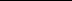 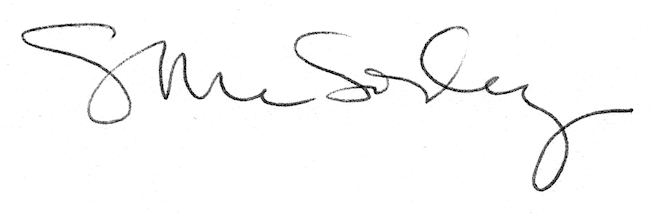 